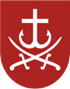 ВІННИЦЬКА МІСЬКА РАДАДЕПАРТАМЕНТ ОСВІТИ ВІННИЦЬКОЇ МІСЬКОЇ РАДИНАКАЗ 25.11.2022				   м. Вінниця 				                   № 896Про підсумки проведення ІІ етапу Всеукраїнської учнівської олімпіади  з географії в 2022-2023 навчальному роціВідповідно до Обласної цільової програми роботи з обдарованою молоддю на 2018-2022 роки, затвердженої рішенням 31 сесії 7 скликання Вінницької обласної Ради від 26 квітня 2018 року № 598,  Положення про Всеукраїнські учнівські олімпіади, турніри, конкурси з навчальних предметів, конкурси-захисти науково-дослідницьких робіт, олімпіади зі спеціальних дисциплін та конкурси фахової майстерності, затвердженим наказом Міністерства освіти і науки, молоді та спорту України від 22.09.2011 р. № 1099 (зі змінами), зареєстрованим в Міністерстві юстиції  України 17.11.2011 р. за № 1318/20056, наказу Міністерства освіти і науки України № 883 від 03.10.2022 «Про проведення Всеукраїнських учнівських олімпіад і турнірів з навчальних предметів у 2022/2023 навчальному році», наказу Департаменту гуманітарної політики Вінницької обласної державної адміністрації від 18.10.2022  № 208-аг «Про проведення І та ІІ етапів Всеукраїнських учнівських олімпіад з навчальних предметів у 2022-2023 навчальному році», з метою пошуку, підтримки, розвитку творчого потенціалу обдарованої молоді, 20.11.2022 р. у приміщенні  комунального закладу «Вінницька гімназія №24» проведено ІІ  етап Всеукраїнської олімпіади з географії.Для участі у ІІ етапі Всеукраїнської учнівської олімпіади з географії було зареєстровано 119 учнів  8-11 класів закладів загальної середньої освіти Вінницької міської територіальної громади. На олімпіаду з’явилися 88 учасників.Для проведення олімпіади адміністрацією  комунального  закладу «Вінницька гімназія №24»  було створено належні умови з урахування вимог Постанови Головного державного санітарного лікаря України від 06.09.2021 р. № 10 «Про затвердження протиепідемічних заходів у закладах освіти на період карантину у зв’язку з поширенням коронавірусної хвороби (COVID-19)».  Виходячи з вищевказаного,Н А К А З У Ю:Затвердити рішення журі ІІ  етапу  Всеукраїнської  олімпіади з географії  та визнати переможцями ІІ етапу Всеукраїнської учнівської олімпіади з географії у 2022-2023 н. р. таких учнів:Направити переможців ІІ етапу (учнів 8 -11 класів) для участі в ІІІ етапі Всеукраїнської учнівської  олімпіади з географії  в кількості 37 учнів (додаток ).Керівникам закладів загальної середньої освіти Вінницької міської територіальної громади:Оголосити подяки вчителям географії, які підготували переможців ІІ  етапу Всеукраїнської учнівської олімпіади з географії.Забезпечити явку учасників на ІІІ (обласний) етап Всеукраїнської учнівської  олімпіади з географії.Призначити відповідальних педагогів  за безпеку учнів під час руху до закладу, де буде проводитись обласна олімпіада та в зворотному напрямку.Керівниками міської команди з географії призначити  вчителя географії Шубович С.П. – вчителя географії КЗ "Вінницький ліцей № 4 ім. Д.І. Менделєєва".Контроль за виконанням даного наказу залишаю за собою.Директор департаменту                                         	    Оксана ЯЦЕНКО             Горупащенко-Гончарова Катерина  651012        Дідик Альона  671727                                     Додаток                                                                                   до наказу Департаменту освіти ВМР                                                                                             від 25 листопада 2022  № 896Склад команди учасників ІІІ етапу Всеукраїнської учнівської олімпіади з географії Вінницької міської територіальної громади№п/пПрізвище,ім’я,по батькові учня/учениціМісцена II  етапіЗаклад освітиВчитель, який/яка підготував/підготувала                                                                                11-й клас                                                                                11-й клас                                                                                11-й клас                                                                                11-й клас                                                                                11-й клас1Чеченєва Дарина СергіївнаІКЗ «ВЛ № 4 ім. Д.І. Менделєєва»Шубович    С.П.2Шліхта Мирослава Олександрівна ІКЗ «ВЛ № 35»Жила С. М.3Михайленко Вікторія ІванівнаІІКЗ «ВЛ № 32»Свистун Т.В.4Загика Дар'я ВіталіївнаІІКЗ «ВЛ № 35»Жила С.М.5Ящук Катерина АндріївнаІІКЗ «ВЛ № 32»Федоренко Л.Ф.6Бондарчук Євгеній ВіталійовичІІІКЗ «ВЛ № 30 ім. Т. Шевченка»Іщенко О.Г.7Яненко Єлизавета АнатоліївнаІІІКЗ «ВЛ № 8»Калініна    О. В.8Васківнюк Владислав МихайловичІІІКЗ «ВЛ № 23»Лазаренко А.М. 10-й клас10-й клас10-й клас10-й клас10-й клас1Федорчук Вадим СергійовичІКЗ «ВЛ № 16»Лук'яненко О.Л.2Курганов Михайло Сергійович ІКЗ «ВЛ № 4 ім. Д.І. МЕНДЕЛЄЄВА»Шубович С.П.3Джус Максим ІгоровичІІКЗ «ВЛ № 12»Базалицька Т.Я.4Гут Ярослав СергійовичІІКЗ «ВФМЛ№17»Коршак А.А.5Скотніцький Артем ВалерійовичІІКЗ «ВЛ № 36»Гижко Т.А.6Подзігун Анастасія ІгорівнаІІІКЗ «ВЛ № 21»Бабак Т.А.7Сегеда Марія СергіївнаІІІПодільський науково-технічний ліцей для обдарованої молоді Поліщук В.М.8Карплюк Дар'я Василівна ІІІКЗ «ВЛ № 35»Печейко О.М.9Яценко Маріна ВіталіївнаІІІКЗ «ВЛ № 15»Білоконна Н.В.9-й клас9-й клас9-й клас9-й клас9-й клас1Теклюк Катерина РусланівнаІКЗ «ВЛ № 4 ім. Д.І. Менделєєва»Шубович С.П.2Потапенко Анастасія ПавлівнаІІКЗ «ВЛ № 12»Базалицька Т.Я.3Недільська Марія ОлександрівнаІІКЗ «ВЛ № 18»Новицька Л.В.4Баяк Анна Дмитрівна ІІКЗ «ВЛ № 35»Печейко О.М.5Шньорко Єлизавета ОлегівнаІІІКЗ «ВЛ № 18»Новицька Л.В.6Рибак Дмитро Андрійович ІІІКЗ «ВЛ № 14»Побережник О.С.7Пуздерко Катерина ІванівнаІІІКЗ «ВЛ № 9»Крикус Т.М.8Павловський Владислав ОлеговичІІІКЗ «ВЛ № 12»Базалицька Т.Я.9Середа Віктор Олександрович ІІІКЗ «ВФМЛ№17»Колеснікова І.П.10Співак Дмитро ВячеславовичІІІКЗ «ВЛ № 8»Калініна О.В.8-й клас8-й клас8-й клас8-й клас8-й клас1Скрипнюк Тетяна ЄвгенівнаІКЗ «ВЛ № 11»Єсипенко Л.В.2Оцалюк Тетяна ВолодимирівнаІКЗ «ВЛ № 20»Шаповал Я.Ю.3Павліченко Наталія ОлексіївнаІІКЗ «ВЛ № 29»Кучеренко І.М.4Маципура Андрій В'ячеславовичІІКЗ «ВЛ № 35»Жила С.М.5Толста Лідія МихайлівнаІІКЗ «ВЛ № 29»Кучеренко І.М.6Терез Катерина ОлександрівнаІІІКЗ «ВЛ № 12»Зварич Я.О.7Бевза Максим ДмитровичІІІВТЛБондарчук Л.П.8Крещенецька Наталія СергіївнаІІІКЗ «ВЛ № 13»Седельов О.О.9Кириченко Катерина ВасилівнаІІІВТЛБондарчук Л.П.10Клапай Дар’я ОлександрівнаІІІКЗ «ВЛ № 32»Федоренко Л.Ф.11Подрєзов Ярослав ВалерійовичІІІКЗ «ВГЛ №1 ІМ. М.І. ПИРОГОВА»Андронатій О.А.№п/пПрізвище,ім’я,по батькові учня/учениціМісцена II  етапіЗаклад освітиВчитель, який/яка підготував/підготувала                                                                                11-й клас                                                                                11-й клас                                                                                11-й клас                                                                                11-й клас                                                                                11-й клас1Чеченєва Дарина СергіївнаІКЗ «ВЛ № 4 ім. Д.І. Менделєєва»Шубович    С.П.2Шліхта Мирослава Олександрівна ІКЗ «ВЛ № 35»Жила С. М.3Михайленко Вікторія ІванівнаІІКЗ «ВЛ № 32»Свистун Т.В.4Загика Дар'я ВіталіївнаІІКЗ «ВЛ № 35»Жила С.М.5Ящук Катерина АндріївнаІІКЗ «ВЛ № 32»Федоренко Л.Ф.6Бондарчук Євгеній ВіталійовичІІІКЗ «ВЛ № 30 ім. Т. Шевченка»Іщенко О.Г.7Яненко Єлизавета АнатоліївнаІІІКЗ «ВЛ № 8»Калініна    О. В.8Васківнюк Владислав МихайловичІІІКЗ «ВЛ № 23»Лазаренко А.М. 10-й клас10-й клас10-й клас10-й клас10-й клас9Федорчук Вадим СергійовичІКЗ «ВЛ № 16»Лук'яненко О.Л.10Курганов Михайло Сергійович ІКЗ «ВЛ № 4 ім. Д.І. Менделєєва»Шубович С.П.11Джус Максим ІгоровичІІКЗ «ВЛ № 12»Базалицька Т.Я.12Гут Ярослав СергійовичІІКЗ «ВФМЛ№17»Коршак А.А.13Скотніцький Артем ВалерійовичІІКЗ «ВЛ № 36»Гижко Т.А.14Подзігун Анастасія ІгорівнаІІІКЗ «ВЛ № 21»Бабак Т.А.15Сегеда Марія СергіївнаІІІПодільський науково-технічний ліцей для обдарованої молоді Поліщук В.М.16Карплюк Дар'я Василівна ІІІКЗ «ВЛ № 35»Печейко О.М.17Яценко Маріна ВіталіївнаІІІКЗ «ВЛ № 15»Білоконна Н.В.9-й клас9-й клас9-й клас9-й клас9-й клас18Теклюк Катерина РусланівнаІКЗ «ВЛ № 4 ім. Д.І. Менделєєва»Шубович С.П.19Потапенко Анастасія ПавлівнаІІКЗ «ВЛ № 12»Базалицька Т.Я.20Недільська Марія ОлександрівнаІІКЗ «ВЛ № 18»Новицька Л.В.21Баяк Анна Дмитрівна ІІКЗ «ВЛ № 35»Печейко О.М.22Шньорко Єлизавета ОлегівнаІІІКЗ «ВЛ № 18»Новицька Л.В.23Рибак Дмитро Андрійович ІІІКЗ «ВЛ № 14»Побережник О.С.24Пуздерко Катерина ІванівнаІІІКЗ «ВЛ № 9»Крикус Т.М.25Павловський Владислав ОлеговичІІІКЗ «ВЛ № 12»Базалицька Т.Я.26Середа Віктор Олександрович ІІІКЗ «ВФМЛ№17»Колеснікова І.П.27Співак Дмитро ВячеславовичІІІКЗ «ВЛ № 8»Калініна О.В.8-й клас8-й клас8-й клас8-й клас8-й клас28Скрипнюк Тетяна ЄвгенівнаІКЗ «ВЛ № 11»Єсипенко Л.В.29Оцалюк Тетяна ВолодимирівнаІКЗ «ВЛ № 20»Шаповал Я.Ю.30Павліченко Наталія ОлексіївнаІІКЗ «ВЛ № 29»Кучеренко І.М.31Маципура Андрій В'ячеславовичІІКЗ «ВЛ № 35»Жила С.М.32Толста Лідія МихайлівнаІІКЗ «ВЛ № 29»Кучеренко І.М.33Терез Катерина ОлександрівнаІІІКЗ «ВЛ № 12»Зварич Я.О.34Бевза Максим ДмитровичІІІВТЛБондарчук Л.П.35Крещенецька Наталія СергіївнаІІІКЗ «ВЛ № 13»Седельов О.О.36Кириченко Катерина ВасилівнаІІІВТЛБондарчук Л.П.37Клапай Дар’я ОлександрівнаІІІКЗ «ВЛ № 32»Федоренко Л.Ф.